ALLEGATO A all’Avviso per la costituzione della lista di accreditamento in “Materia comunitaria e internazionale” nonché in materia di “Valutazione di programmi e progetti nell’ambito delle politiche di sviluppo e coesione” per l’anno 2019 - Domanda di iscrizione alla “Lista di accreditamento 2019” da compilare in carta semplice Alla Direzione centrale autonomie locali, sicurezza e politiche dell’immigrazione Servizio per la cooperazione territoriale europea e aiuti di Statovia del Lavatoio, 134132 Triesteautonomielocali@certregione.fvg.itOggetto: Richiesta d’iscrizione alla Lista di accreditamento in “Materia comunitaria e internazionale” e in materia di “Valutazione di programmi e progetti nell’ambito delle politiche di sviluppo e coesione” per l’anno 2019, ai sensi dell’art. 68 della legge regionale 20 aprile 1999, n. 9, dell’art. 15, comma 15 della legge regionale 23 luglio 2009, n. 12 e dell’art. 6, comma 1 del Regolamento approvato con decreto del Presidente della Regione 30 novembre 2009 n. 0331/Pres., come modificato con Regolamento approvato con decreto del Presidente della Regione 28 febbraio 2018, n.48.La/ il sottoscritta/oNome______________________________ Cognome __________________________________________________nata/o il _________________________a _____________________________________________________________residente a _____________________________________________________________________________________Codice fiscale ___________________________________________________________________________________Partita IVA______________________________________________________________________________________Recapiti telefonici_______________________________________________________________________________e mail e/o P.E.C._________________________________________________________________________________CHIEDEdi essere ammessa/o a far parte della Lista di accreditamento per il 2019 (è possibile barrare entrambe le sottosezioni):  Nella sottosezione I - materia comunitaria e internazionale;  Nella sottosezione II - Valutazione di programmi e progetti nell’ambito delle politiche di sviluppo e coesioneA TAL FINE DICHIARAdi essere disponibile a rimuovere qualsiasi condizione di incompatibilità al momento dell’assunzione dell’incarico;di prendere atto che non sussiste obbligo per l’Amministrazione regionale di avvalersi delle prestazioni professionali degli iscritti alla Lista di accreditamento, né sussiste un obbligo di chiamata nei confronti di tutti gli iscritti;di prendere atto che l'incoerenza tra quanto dichiarato all’atto della presentazione della richiesta di iscrizione e nell'allegato curriculum vitae e quanto diversamente accertato dall’Amministrazione regionale, fermo restando quanto stabilito dall’articolo 76 del D.P.R. 28 dicembre 2000, n. 445, comporta, altresì, l’immediata cancellazione dalla Lista e l’adozione di ogni altra azione legale eventualmente conseguente.La/il sottoscritta/consapevole delle sanzioni penali, nel caso di dichiarazioni non veritiere, di formazione o uso di atti falsi , richiamate dall’art. 76 del D.P.R. 445 del 28 dicembre 2000DICHIARA di essere cittadina/o italiana/o o della Repubblica di San Marino o di uno degli Stati membri dell’Unione Europea oppure di essere familiare di cittadini italiani ovvero cittadini di uno degli Stati membri dell’Unione non avente cittadinanza di uno Stato membro, titolare del diritto di soggiorno o del diritto di soggiorno permanente oppure di essere cittadina/o di Paesi terzi titolare del permesso di soggiorno CE per soggiornanti di lungo periodooppure  di essere titolare dello status di rifugiata/o o dello status di protezione sussidiaria di aver compiuto il 18° anno di età;di godere dei diritti civili e politici, anche nello Stato di appartenenza o di provenienza (fatte salve le eccezioni per i titolari dello status di rifugiato ovvero dello status di protezione sussidiaria)di non essere stata/o esclusa/o dell’elettorato politico attivo;di non essere stata/o licenziata/o da un precedente rapporto di pubblico impiego né destituita/o o dispensata/o dall’impiego presso una Pubblica Amministrazione per persistente insufficiente rendimento;di non essere lavoratore privato o pubblico collocato in quiescenza ai sensi dell’art. 5, comma 9, del decreto legge 6 luglio 2012 n. 95 (Disposizioni urgenti per la revisione della spesa pubblica con invarianza dei servizi ai cittadini nonché misure di rafforzamento patrimoniale delle imprese del settore bancario) convertito, con modificazioni, dalla legge 7 agosto 2012 n. 135;di non aver avuto con la Regione rapporti di lavoro o impiego nei cinque anni precedenti a quello della cessazione del servizio, qualora sia cessato volontariamente dal servizio pur non avendo il requisito previsto per il pensionamento di vecchiaia, ai sensi dell’articolo 25 della legge 23 dicembre 1994 n. 724 (Misure di razionalizzazione della finanza pubblica);di non aver riportato condanne penali e di non essere destinatario di provvedimenti che riguardano l’applicazione di misure di prevenzione, di decisioni civili o di provvedimenti amministrativi iscritti nel casellario giudiziale;di avere una perfetta padronanza scritta e orale della lingua italiana;di possedere una buona conoscenza, per lo meno a livello B2, in ogni sua componente, del Quadro Comune Europeo, di almeno una delle seguenti lingue ufficiali dell’UE: inglese, francese, tedesco, come specificato nel curriculum vitae (Allegato B);di avere una esperienza professionale minima di 3 anni;di essere in possesso del seguente titolo di studio: laurea triennale o laurea del vecchio ordinamento o laurea specialistica del nuovo ordinamento (art.3, comma 1 dell’Avviso) laurea………………………………………………………………………………………………………………………...conseguita presso …………………………………………………………………………………………………...…….in data ………………………………………………………………..……………………………………………………..oppure diploma di scuola media superiore e iscrizione presso l’ordine/albo (limitatamente alle attività di controllo di I livello e alle attività di informazione, pubblicità e comunicazione istituzionale – art.3, comma 2 dell’Avviso)diploma di scuola media superiore…………………………..…………………………………………conseguito presso…………………………………………………………………………………in data……………iscrizione presso l’ordine/albo……………………………………………………………………dal...............................CHE, PER LA SOTTOSEZIONE I di essere in possesso di una esperienza professionale in ambito comunitario e/o internazionale successiva al diploma di scuola media superiore e all’iscrizione all’ordine/albo o successiva al conseguimento della laurea, presso Enti pubblici o privati, come riportato nella seguente Tabella:di aver maturato le seguenti esperienze finalizzate a dimostrare il minimo di anni richiesti per la fascia professionale di riferimento:gli ambiti di esperienza professionale , sono i seguenti: A. Programmazione B. Gestione E Monitoraggio C. Controllo/Audit D. Comunicazione E. Progettazione  F. Rendicontazione G. Aiuti Di Statoi programmi di riferimento  sono i seguenti: 1. Programmi finanziati a valere sul FESR 2. Programmi finanziati a valere sul FSE 3. Programmi finanziati a valere sul FEOGA/FEASR e sullo SFOP/FEP/FEAMP 4.Programmi di cooperazione territoriale europea (transfrontalieri, transnazionali, interregionali) 5. Programmi finanziati a valere su altri fondi europei 6. Programmi di cooperazione internazionale e di cooperazione allo sviluppo finanziati con fondi regionali, nazionali, internazionali 7. Con esclusivo riferimento alla lettera G. Aiuti di Stato, regimi di aiuto/aiuti ad hoc a valere su fondi nazionali o regionali i settori di specializzazione  sono i seguenti: 1. Sviluppo rurale/agroindustria 2. Ambiente/biodiversità 3. Infrastrutture 4. Public Utilities 5. Trasporti 6. Sanità e welfare 7. Istruzione/Formazione/Informatica 8. Società e tecnologie dell’informazione/Multimedialità 9. Comunicazione/Pubblicità/Grafica 10. Energia 11. Commercio internazionale 12. Internazionalizzazione delle PMI e/o dei sistemi produttivi locali 13. Formazione alle imprese ed agli operatori della PA 14. Politica industriale e commerciale/Servizi reali alle imprese 15. Associazionismo/Spettacolo/Sport e Politiche Giovanili 16. Ricerca scientifica e tecnologica 17. Relazioni pubbliche 18. Ufficio stampa 19. Urbanistica/Gestione del territorio/Pianificazione territoriale 20. Turismo 21. Marketing territoriale 22. Concorrenza e aiuti di Stato 23. Servizi sociali, diritti umani e migranti 24. Cooperazione allo sviluppo 25. Patrimonio e attività culturali, imprese culturali e creative; 26. Altro (specificare ___________________________)le aree geografiche di interesse  sono le seguenti: 1. Unione Europea 2. Paesi europei candidati 3. Paesi Balcanici 4. Paesi ex URSS 5. Africa mediterranea 6. America settentrionale 7. America centrale e America latina 8. Medio Oriente 9. Asia 10. OceaniaCHE, PER LA SOTTOSEZIONE  II: di essere in possesso di una esperienza professionale in ambito comunitario e/o internazionale successiva al diploma di scuola media superiore e all’iscrizione all’ordine/albo o successiva al conseguimento della laurea, presso Enti pubblici o privati, come riportato nella seguente Tabella:di aver maturato le seguenti esperienze finalizzate a dimostrare il minimo di anni richiesti per la fascia professionale di riferimento:Ai fini del conferimento di incarichi di valutazione di progetti nell’ambito della sottosezione II, riportare un numero minimo di 3 incarichi, conferiti a decorrere dal 1 gennaio 2014 e conclusi dalla data della presentazione della candidatura:che i settori di specializzazione  sono i seguenti: 1. Urbanistica e territorio, sviluppo locale, urbano, delle aree interne; 2. Sostenibilità ambientale, prevenzione e gestione dei rischi relativi agli adattamenti climatici, energia e tutela ed uso del suolo; 3. Infrastrutture e trasporti; 4. Agenda Digitale, Società e tecnologie dell’informazione e della comunicazione; 5. Innovazione, competitività, capitale umano e sviluppo di impresa, occupazione sostenibile. 6. Ricerca e sviluppo, trasferimento tecnologico; 7. Inclusione sociale con particolare riferimento ai servizi di prossimità alle persone e alle comunità, correlati alle esigenze di cura, sociali, educative e di salute, lotta alla povertà e a qualsiasi discriminazione; 8. Istruzione, formazione e apprendimento permanente; 9. Capacità amministrativa, modernizzazione della PA; 10 Valorizzazione del patrimonio e delle attività culturali; 11. Ulteriori settori di specializzazione potranno essere indicati dal candidato. In tal caso l'Amministrazione si riserva di verificarli prima di ritenerli idonei al fine dell’inserimento del candidato nella lista di accreditamento. Indicare il settore _________________________Si autorizza il trattamento dei dati personali ai sensi e per gli effetti di cui al Decreto legislativo 30 giugno 2003 n. 196 (Codice in materia di protezione dei dati personali) e Regolamento UE n. 679/2016 (GDPR - General Data Protection Regulation),Luogo e data……………………………………………FirmaIn caso di firma autografa va allegata copia del documento di identità(curriculum vitae)MODELLO DI CURRICULUM VITAESi autorizza il trattamento dei dati personali ai sensi e per gli effetti di cui al Decreto legislativo 30 giugno 2003 n. 196 (Codice in materia di protezione dei dati personali) e del Regolamento UE n. 679/2016 (GDPR - General Data Protection Regulation)Luogo e data……………………………………………                                                                                                 Firma In caso di firma autografa va allegata copia del documento di identitàFasciaAnni di esperienza nel settoreA decorrere dal: AMaggiore di 10 anni2006 BMaggiore di 7 fino a 10 anni 2008 CMaggiore di 3 fino a 7 anni2010 DUguale a 3 anni2013N.Durata contrattoDurata contrattoDurata contrattoEventuali periodi sovrappostiEventuali periodi sovrappostiEventuali periodi sovrappostiCommittente (pubblico o privato)Sintesi attivitàN.DalAln. anni/ mesiDalAln.anni/mesiCommittente (pubblico o privato)Sintesi attività12….Tot. Anni/mesiTot. Anni/mesiFasciaAnni di esperienza nel settoreA decorrere dal: AMaggiore di 10 anni2006 BMaggiore di 7 fino a 10 anni 2008 CMaggiore di 3 fino a 7 anni2010 DUguale a 3 anni2013N.Durata contrattoDurata contrattoDurata contrattoEventuali periodi sovrappostiEventuali periodi sovrappostiEventuali periodi sovrappostiCommittente (pubblico o privato)Sintesi attivitàN.DalAln. anni/ mesiDalAln.anni/mesiCommittente (pubblico o privato)Sintesi attività12….Tot. Anni/mesiTot. Anni/mesiCommittente (Amministrazione pubblica e/o Organismi di diritto pubblicoDataOggettoSettore1.2.3.…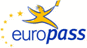 Curriculum Vitae EuropassCurriculum Vitae EuropassInserire una fotografia (facoltativo, v. istruzioni) Inserire una fotografia (facoltativo, v. istruzioni) Inserire una fotografia (facoltativo, v. istruzioni) Inserire una fotografia (facoltativo, v. istruzioni) Inserire una fotografia (facoltativo, v. istruzioni) Inserire una fotografia (facoltativo, v. istruzioni) Inserire una fotografia (facoltativo, v. istruzioni) Inserire una fotografia (facoltativo, v. istruzioni) Inserire una fotografia (facoltativo, v. istruzioni) Inserire una fotografia (facoltativo, v. istruzioni) Inserire una fotografia (facoltativo, v. istruzioni) Inserire una fotografia (facoltativo, v. istruzioni) Inserire una fotografia (facoltativo, v. istruzioni) Informazioni personaliInformazioni personaliNome(i) / Cognome(i)Nome(i) / Cognome(i)Nome(i) Cognome(i) Facoltativo (v. istruzioni)Nome(i) Cognome(i) Facoltativo (v. istruzioni)Nome(i) Cognome(i) Facoltativo (v. istruzioni)Nome(i) Cognome(i) Facoltativo (v. istruzioni)Nome(i) Cognome(i) Facoltativo (v. istruzioni)Nome(i) Cognome(i) Facoltativo (v. istruzioni)Nome(i) Cognome(i) Facoltativo (v. istruzioni)Nome(i) Cognome(i) Facoltativo (v. istruzioni)Nome(i) Cognome(i) Facoltativo (v. istruzioni)Nome(i) Cognome(i) Facoltativo (v. istruzioni)Nome(i) Cognome(i) Facoltativo (v. istruzioni)Nome(i) Cognome(i) Facoltativo (v. istruzioni)Nome(i) Cognome(i) Facoltativo (v. istruzioni)Indirizzo(i)Indirizzo(i)Numero civico, via, codice postale, città, nazione. Facoltativo (v. istruzioni)Numero civico, via, codice postale, città, nazione. Facoltativo (v. istruzioni)Numero civico, via, codice postale, città, nazione. Facoltativo (v. istruzioni)Numero civico, via, codice postale, città, nazione. Facoltativo (v. istruzioni)Numero civico, via, codice postale, città, nazione. Facoltativo (v. istruzioni)Numero civico, via, codice postale, città, nazione. Facoltativo (v. istruzioni)Numero civico, via, codice postale, città, nazione. Facoltativo (v. istruzioni)Numero civico, via, codice postale, città, nazione. Facoltativo (v. istruzioni)Numero civico, via, codice postale, città, nazione. Facoltativo (v. istruzioni)Numero civico, via, codice postale, città, nazione. Facoltativo (v. istruzioni)Numero civico, via, codice postale, città, nazione. Facoltativo (v. istruzioni)Numero civico, via, codice postale, città, nazione. Facoltativo (v. istruzioni)Numero civico, via, codice postale, città, nazione. Facoltativo (v. istruzioni)Telefono(i)Telefono(i)Facoltativo (v. istruzioni)Facoltativo (v. istruzioni)Facoltativo (v. istruzioni)Facoltativo (v. istruzioni)Facoltativo (v. istruzioni)Cellulare:Cellulare:Cellulare:Cellulare:Facoltativo (v. istruzioni)Facoltativo (v. istruzioni)Facoltativo (v. istruzioni)Facoltativo (v. istruzioni)FaxFaxFacoltativo (v. istruzioni)Facoltativo (v. istruzioni)Facoltativo (v. istruzioni)Facoltativo (v. istruzioni)Facoltativo (v. istruzioni)Facoltativo (v. istruzioni)Facoltativo (v. istruzioni)Facoltativo (v. istruzioni)Facoltativo (v. istruzioni)Facoltativo (v. istruzioni)Facoltativo (v. istruzioni)Facoltativo (v. istruzioni)Facoltativo (v. istruzioni)E-mail e/o PECE-mail e/o PECFacoltativo (v. istruzioni)Facoltativo (v. istruzioni)Facoltativo (v. istruzioni)Facoltativo (v. istruzioni)Facoltativo (v. istruzioni)Facoltativo (v. istruzioni)Facoltativo (v. istruzioni)Facoltativo (v. istruzioni)Facoltativo (v. istruzioni)Facoltativo (v. istruzioni)Facoltativo (v. istruzioni)Facoltativo (v. istruzioni)Facoltativo (v. istruzioni)CittadinanzaCittadinanzaFacoltativo (v. istruzioni)Facoltativo (v. istruzioni)Facoltativo (v. istruzioni)Facoltativo (v. istruzioni)Facoltativo (v. istruzioni)Facoltativo (v. istruzioni)Facoltativo (v. istruzioni)Facoltativo (v. istruzioni)Facoltativo (v. istruzioni)Facoltativo (v. istruzioni)Facoltativo (v. istruzioni)Facoltativo (v. istruzioni)Facoltativo (v. istruzioni)Data di nascitaData di nascitaFacoltativo (v. istruzioni)Facoltativo (v. istruzioni)Facoltativo (v. istruzioni)Facoltativo (v. istruzioni)Facoltativo (v. istruzioni)Facoltativo (v. istruzioni)Facoltativo (v. istruzioni)Facoltativo (v. istruzioni)Facoltativo (v. istruzioni)Facoltativo (v. istruzioni)Facoltativo (v. istruzioni)Facoltativo (v. istruzioni)Facoltativo (v. istruzioni)SessoSessoFacoltativo (v. istruzioni) Facoltativo (v. istruzioni) Facoltativo (v. istruzioni) Facoltativo (v. istruzioni) Facoltativo (v. istruzioni) Facoltativo (v. istruzioni) Facoltativo (v. istruzioni) Facoltativo (v. istruzioni) Facoltativo (v. istruzioni) Facoltativo (v. istruzioni) Facoltativo (v. istruzioni) Facoltativo (v. istruzioni) Facoltativo (v. istruzioni) Esperienza professionaleEsperienza professionaleDateDateIniziare con le informazioni più recenti ed elencare separatamente ciascun impiego pertinente ricoperto Iniziare con le informazioni più recenti ed elencare separatamente ciascun impiego pertinente ricoperto Iniziare con le informazioni più recenti ed elencare separatamente ciascun impiego pertinente ricoperto Iniziare con le informazioni più recenti ed elencare separatamente ciascun impiego pertinente ricoperto Iniziare con le informazioni più recenti ed elencare separatamente ciascun impiego pertinente ricoperto Iniziare con le informazioni più recenti ed elencare separatamente ciascun impiego pertinente ricoperto Iniziare con le informazioni più recenti ed elencare separatamente ciascun impiego pertinente ricoperto Iniziare con le informazioni più recenti ed elencare separatamente ciascun impiego pertinente ricoperto Iniziare con le informazioni più recenti ed elencare separatamente ciascun impiego pertinente ricoperto Iniziare con le informazioni più recenti ed elencare separatamente ciascun impiego pertinente ricoperto Iniziare con le informazioni più recenti ed elencare separatamente ciascun impiego pertinente ricoperto Iniziare con le informazioni più recenti ed elencare separatamente ciascun impiego pertinente ricoperto Iniziare con le informazioni più recenti ed elencare separatamente ciascun impiego pertinente ricoperto Lavoro o posizione ricopertiLavoro o posizione ricopertiPrincipali attività e responsabilitàPrincipali attività e responsabilitàNome e indirizzo del datore di lavoroNome e indirizzo del datore di lavoroTipo di attività o settoreTipo di attività o settoreIstruzione e formazioneIstruzione e formazioneDateDateIniziare con le informazioni più recenti ed elencare separatamente ciascun corso frequentato con successo. Facoltativo (v. istruzioni) Iniziare con le informazioni più recenti ed elencare separatamente ciascun corso frequentato con successo. Facoltativo (v. istruzioni) Iniziare con le informazioni più recenti ed elencare separatamente ciascun corso frequentato con successo. Facoltativo (v. istruzioni) Iniziare con le informazioni più recenti ed elencare separatamente ciascun corso frequentato con successo. Facoltativo (v. istruzioni) Iniziare con le informazioni più recenti ed elencare separatamente ciascun corso frequentato con successo. Facoltativo (v. istruzioni) Iniziare con le informazioni più recenti ed elencare separatamente ciascun corso frequentato con successo. Facoltativo (v. istruzioni) Iniziare con le informazioni più recenti ed elencare separatamente ciascun corso frequentato con successo. Facoltativo (v. istruzioni) Iniziare con le informazioni più recenti ed elencare separatamente ciascun corso frequentato con successo. Facoltativo (v. istruzioni) Iniziare con le informazioni più recenti ed elencare separatamente ciascun corso frequentato con successo. Facoltativo (v. istruzioni) Iniziare con le informazioni più recenti ed elencare separatamente ciascun corso frequentato con successo. Facoltativo (v. istruzioni) Iniziare con le informazioni più recenti ed elencare separatamente ciascun corso frequentato con successo. Facoltativo (v. istruzioni) Iniziare con le informazioni più recenti ed elencare separatamente ciascun corso frequentato con successo. Facoltativo (v. istruzioni) Iniziare con le informazioni più recenti ed elencare separatamente ciascun corso frequentato con successo. Facoltativo (v. istruzioni) Titolo della qualifica rilasciataTitolo della qualifica rilasciataPrincipali tematiche/competenze professionali possedutePrincipali tematiche/competenze professionali posseduteNome e tipo d'organizzazione erogatrice dell'istruzione e formazioneNome e tipo d'organizzazione erogatrice dell'istruzione e formazioneLivello nella classificazione nazionale o internazionaleLivello nella classificazione nazionale o internazionaleFacoltativo (v. istruzioni)Facoltativo (v. istruzioni)Facoltativo (v. istruzioni)Facoltativo (v. istruzioni)Facoltativo (v. istruzioni)Facoltativo (v. istruzioni)Facoltativo (v. istruzioni)Facoltativo (v. istruzioni)Facoltativo (v. istruzioni)Facoltativo (v. istruzioni)Facoltativo (v. istruzioni)Facoltativo (v. istruzioni)Facoltativo (v. istruzioni)Capacità e competenze personaliCapacità e competenze personaliMadrelingua(e)Madrelingua(e)Precisare madrelingua(e)Precisare madrelingua(e)Precisare madrelingua(e)Precisare madrelingua(e)Precisare madrelingua(e)Precisare madrelingua(e)Precisare madrelingua(e)Precisare madrelingua(e)Precisare madrelingua(e)Precisare madrelingua(e)Precisare madrelingua(e)Precisare madrelingua(e)Precisare madrelingua(e)Altra(e) lingua(e)Altra(e) lingua(e)AutovalutazioneAutovalutazioneComprensioneComprensioneComprensioneComprensioneComprensioneParlatoParlatoParlatoParlatoParlatoScrittoScrittoLivello europeo (*)Livello europeo (*)AscoltoAscoltoLetturaLetturaLetturaInterazione oraleInterazione oraleProduzione oraleProduzione oraleProduzione oraleLinguaLinguaLinguaLinguaLinguaLingua(*)  Quadro comune europeo di riferimento per le lingue (*)  Quadro comune europeo di riferimento per le lingue (*)  Quadro comune europeo di riferimento per le lingue (*)  Quadro comune europeo di riferimento per le lingue (*)  Quadro comune europeo di riferimento per le lingue (*)  Quadro comune europeo di riferimento per le lingue (*)  Quadro comune europeo di riferimento per le lingue (*)  Quadro comune europeo di riferimento per le lingue (*)  Quadro comune europeo di riferimento per le lingue (*)  Quadro comune europeo di riferimento per le lingue (*)  Quadro comune europeo di riferimento per le lingue (*)  Quadro comune europeo di riferimento per le lingue (*)  Quadro comune europeo di riferimento per le lingue Capacità e competenze socialiCapacità e competenze socialiDescrivere tali competenze e indicare dove sono state acquisite. (facoltativo, v. istruzioni)Descrivere tali competenze e indicare dove sono state acquisite. (facoltativo, v. istruzioni)Descrivere tali competenze e indicare dove sono state acquisite. (facoltativo, v. istruzioni)Descrivere tali competenze e indicare dove sono state acquisite. (facoltativo, v. istruzioni)Descrivere tali competenze e indicare dove sono state acquisite. (facoltativo, v. istruzioni)Descrivere tali competenze e indicare dove sono state acquisite. (facoltativo, v. istruzioni)Descrivere tali competenze e indicare dove sono state acquisite. (facoltativo, v. istruzioni)Descrivere tali competenze e indicare dove sono state acquisite. (facoltativo, v. istruzioni)Descrivere tali competenze e indicare dove sono state acquisite. (facoltativo, v. istruzioni)Descrivere tali competenze e indicare dove sono state acquisite. (facoltativo, v. istruzioni)Descrivere tali competenze e indicare dove sono state acquisite. (facoltativo, v. istruzioni)Descrivere tali competenze e indicare dove sono state acquisite. (facoltativo, v. istruzioni)Descrivere tali competenze e indicare dove sono state acquisite. (facoltativo, v. istruzioni)Capacità e competenze organizzativeCapacità e competenze organizzativeDescrivere tali competenze e indicare dove sono state acquisite. (facoltativo, v. istruzioni)Descrivere tali competenze e indicare dove sono state acquisite. (facoltativo, v. istruzioni)Descrivere tali competenze e indicare dove sono state acquisite. (facoltativo, v. istruzioni)Descrivere tali competenze e indicare dove sono state acquisite. (facoltativo, v. istruzioni)Descrivere tali competenze e indicare dove sono state acquisite. (facoltativo, v. istruzioni)Descrivere tali competenze e indicare dove sono state acquisite. (facoltativo, v. istruzioni)Descrivere tali competenze e indicare dove sono state acquisite. (facoltativo, v. istruzioni)Descrivere tali competenze e indicare dove sono state acquisite. (facoltativo, v. istruzioni)Descrivere tali competenze e indicare dove sono state acquisite. (facoltativo, v. istruzioni)Descrivere tali competenze e indicare dove sono state acquisite. (facoltativo, v. istruzioni)Descrivere tali competenze e indicare dove sono state acquisite. (facoltativo, v. istruzioni)Descrivere tali competenze e indicare dove sono state acquisite. (facoltativo, v. istruzioni)Descrivere tali competenze e indicare dove sono state acquisite. (facoltativo, v. istruzioni)Capacità e competenze tecnicheCapacità e competenze tecnicheDescrivere tali competenze e indicare dove sono state acquisite. (facoltativo, v. istruzioni)Descrivere tali competenze e indicare dove sono state acquisite. (facoltativo, v. istruzioni)Descrivere tali competenze e indicare dove sono state acquisite. (facoltativo, v. istruzioni)Descrivere tali competenze e indicare dove sono state acquisite. (facoltativo, v. istruzioni)Descrivere tali competenze e indicare dove sono state acquisite. (facoltativo, v. istruzioni)Descrivere tali competenze e indicare dove sono state acquisite. (facoltativo, v. istruzioni)Descrivere tali competenze e indicare dove sono state acquisite. (facoltativo, v. istruzioni)Descrivere tali competenze e indicare dove sono state acquisite. (facoltativo, v. istruzioni)Descrivere tali competenze e indicare dove sono state acquisite. (facoltativo, v. istruzioni)Descrivere tali competenze e indicare dove sono state acquisite. (facoltativo, v. istruzioni)Descrivere tali competenze e indicare dove sono state acquisite. (facoltativo, v. istruzioni)Descrivere tali competenze e indicare dove sono state acquisite. (facoltativo, v. istruzioni)Descrivere tali competenze e indicare dove sono state acquisite. (facoltativo, v. istruzioni)Capacità e competenze informaticheCapacità e competenze informaticheDescrivere tali competenze e indicare dove sono state acquisite. (facoltativo, v. istruzioni)Descrivere tali competenze e indicare dove sono state acquisite. (facoltativo, v. istruzioni)Descrivere tali competenze e indicare dove sono state acquisite. (facoltativo, v. istruzioni)Descrivere tali competenze e indicare dove sono state acquisite. (facoltativo, v. istruzioni)Descrivere tali competenze e indicare dove sono state acquisite. (facoltativo, v. istruzioni)Descrivere tali competenze e indicare dove sono state acquisite. (facoltativo, v. istruzioni)Descrivere tali competenze e indicare dove sono state acquisite. (facoltativo, v. istruzioni)Descrivere tali competenze e indicare dove sono state acquisite. (facoltativo, v. istruzioni)Descrivere tali competenze e indicare dove sono state acquisite. (facoltativo, v. istruzioni)Descrivere tali competenze e indicare dove sono state acquisite. (facoltativo, v. istruzioni)Descrivere tali competenze e indicare dove sono state acquisite. (facoltativo, v. istruzioni)Descrivere tali competenze e indicare dove sono state acquisite. (facoltativo, v. istruzioni)Descrivere tali competenze e indicare dove sono state acquisite. (facoltativo, v. istruzioni)Capacità e competenze artisticheCapacità e competenze artisticheDescrivere tali competenze e indicare dove sono state acquisite. (facoltativo, v. istruzioni)Descrivere tali competenze e indicare dove sono state acquisite. (facoltativo, v. istruzioni)Descrivere tali competenze e indicare dove sono state acquisite. (facoltativo, v. istruzioni)Descrivere tali competenze e indicare dove sono state acquisite. (facoltativo, v. istruzioni)Descrivere tali competenze e indicare dove sono state acquisite. (facoltativo, v. istruzioni)Descrivere tali competenze e indicare dove sono state acquisite. (facoltativo, v. istruzioni)Descrivere tali competenze e indicare dove sono state acquisite. (facoltativo, v. istruzioni)Descrivere tali competenze e indicare dove sono state acquisite. (facoltativo, v. istruzioni)Descrivere tali competenze e indicare dove sono state acquisite. (facoltativo, v. istruzioni)Descrivere tali competenze e indicare dove sono state acquisite. (facoltativo, v. istruzioni)Descrivere tali competenze e indicare dove sono state acquisite. (facoltativo, v. istruzioni)Descrivere tali competenze e indicare dove sono state acquisite. (facoltativo, v. istruzioni)Descrivere tali competenze e indicare dove sono state acquisite. (facoltativo, v. istruzioni)Altre capacità e competenzeAltre capacità e competenzeDescrivere tali competenze e indicare dove sono state acquisite. (facoltativo, v. istruzioni)Descrivere tali competenze e indicare dove sono state acquisite. (facoltativo, v. istruzioni)Descrivere tali competenze e indicare dove sono state acquisite. (facoltativo, v. istruzioni)Descrivere tali competenze e indicare dove sono state acquisite. (facoltativo, v. istruzioni)Descrivere tali competenze e indicare dove sono state acquisite. (facoltativo, v. istruzioni)Descrivere tali competenze e indicare dove sono state acquisite. (facoltativo, v. istruzioni)Descrivere tali competenze e indicare dove sono state acquisite. (facoltativo, v. istruzioni)Descrivere tali competenze e indicare dove sono state acquisite. (facoltativo, v. istruzioni)Descrivere tali competenze e indicare dove sono state acquisite. (facoltativo, v. istruzioni)Descrivere tali competenze e indicare dove sono state acquisite. (facoltativo, v. istruzioni)Descrivere tali competenze e indicare dove sono state acquisite. (facoltativo, v. istruzioni)Descrivere tali competenze e indicare dove sono state acquisite. (facoltativo, v. istruzioni)Descrivere tali competenze e indicare dove sono state acquisite. (facoltativo, v. istruzioni)PatentePatenteIndicare la(e) patente(i) di cui siete titolari precisandone la categoria. (facoltativo, v. istruzioni)Indicare la(e) patente(i) di cui siete titolari precisandone la categoria. (facoltativo, v. istruzioni)Indicare la(e) patente(i) di cui siete titolari precisandone la categoria. (facoltativo, v. istruzioni)Indicare la(e) patente(i) di cui siete titolari precisandone la categoria. (facoltativo, v. istruzioni)Indicare la(e) patente(i) di cui siete titolari precisandone la categoria. (facoltativo, v. istruzioni)Indicare la(e) patente(i) di cui siete titolari precisandone la categoria. (facoltativo, v. istruzioni)Indicare la(e) patente(i) di cui siete titolari precisandone la categoria. (facoltativo, v. istruzioni)Indicare la(e) patente(i) di cui siete titolari precisandone la categoria. (facoltativo, v. istruzioni)Indicare la(e) patente(i) di cui siete titolari precisandone la categoria. (facoltativo, v. istruzioni)Indicare la(e) patente(i) di cui siete titolari precisandone la categoria. (facoltativo, v. istruzioni)Indicare la(e) patente(i) di cui siete titolari precisandone la categoria. (facoltativo, v. istruzioni)Indicare la(e) patente(i) di cui siete titolari precisandone la categoria. (facoltativo, v. istruzioni)Indicare la(e) patente(i) di cui siete titolari precisandone la categoria. (facoltativo, v. istruzioni)Ulteriori informazioniUlteriori informazioniInserire qui ogni altra informazione utile, ad esempio persone di riferimento, referenze, ecc. (facoltativo, v. istruzioni)Inserire qui ogni altra informazione utile, ad esempio persone di riferimento, referenze, ecc. (facoltativo, v. istruzioni)Inserire qui ogni altra informazione utile, ad esempio persone di riferimento, referenze, ecc. (facoltativo, v. istruzioni)Inserire qui ogni altra informazione utile, ad esempio persone di riferimento, referenze, ecc. (facoltativo, v. istruzioni)Inserire qui ogni altra informazione utile, ad esempio persone di riferimento, referenze, ecc. (facoltativo, v. istruzioni)Inserire qui ogni altra informazione utile, ad esempio persone di riferimento, referenze, ecc. (facoltativo, v. istruzioni)Inserire qui ogni altra informazione utile, ad esempio persone di riferimento, referenze, ecc. (facoltativo, v. istruzioni)Inserire qui ogni altra informazione utile, ad esempio persone di riferimento, referenze, ecc. (facoltativo, v. istruzioni)Inserire qui ogni altra informazione utile, ad esempio persone di riferimento, referenze, ecc. (facoltativo, v. istruzioni)Inserire qui ogni altra informazione utile, ad esempio persone di riferimento, referenze, ecc. (facoltativo, v. istruzioni)Inserire qui ogni altra informazione utile, ad esempio persone di riferimento, referenze, ecc. (facoltativo, v. istruzioni)Inserire qui ogni altra informazione utile, ad esempio persone di riferimento, referenze, ecc. (facoltativo, v. istruzioni)Inserire qui ogni altra informazione utile, ad esempio persone di riferimento, referenze, ecc. (facoltativo, v. istruzioni)AllegatiAllegatiEnumerare gli allegati al Curriculum Vitae. (facoltativo)Enumerare gli allegati al Curriculum Vitae. (facoltativo)Enumerare gli allegati al Curriculum Vitae. (facoltativo)Enumerare gli allegati al Curriculum Vitae. (facoltativo)Enumerare gli allegati al Curriculum Vitae. (facoltativo)Enumerare gli allegati al Curriculum Vitae. (facoltativo)Enumerare gli allegati al Curriculum Vitae. (facoltativo)Enumerare gli allegati al Curriculum Vitae. (facoltativo)Enumerare gli allegati al Curriculum Vitae. (facoltativo)Enumerare gli allegati al Curriculum Vitae. (facoltativo)Enumerare gli allegati al Curriculum Vitae. (facoltativo)Enumerare gli allegati al Curriculum Vitae. (facoltativo)Enumerare gli allegati al Curriculum Vitae. (facoltativo)